Einkaufszettel Klasse 510 x  Papphefter A41 x Klickhefter (Kunststoff)1 x Überhangfolie2 x  Einsteckfolienbei 10 Blatt pro Hefter (…für den Anfang)ca. 80 Blatt liniertes Papier (Rand) ca. 20 Blatt kariertes Papier (Rand)1 x A5 Heft kariert1 x A5 Heft liniert1 x A5 Notenheft (Musik)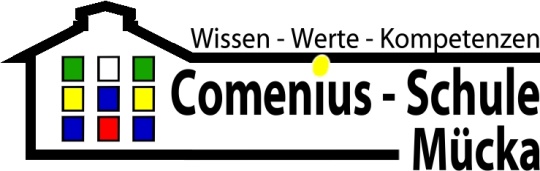 Folienstift (f. Englisch)TextmarkerBuntstifteBleistifteGeodreieckLinealKlebestiftSchereRadiererFüllerpatronen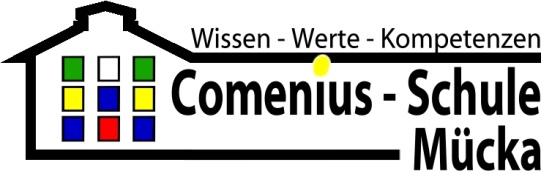 Einkaufszettel Klasse 510 x  Papphefter A41 x Klickhefter (Kunststoff)1 x Überhangfolie A52 x  Einsteckfolienbei 10 Blatt pro Hefter (für den Anfang)ca. 80 Blatt liniertes Papier (Rand) ca. 20 Blatt kariertes Papier (Rand)1 x A5 Heft kariert1 x A5 Heft liniert1 x A5 Notenheft (Musik)Folienstift (f. Englisch)TextmarkerBuntstifteBleistifteGeodreieckLinealKlebestiftSchereRadiererFüllerpatronen